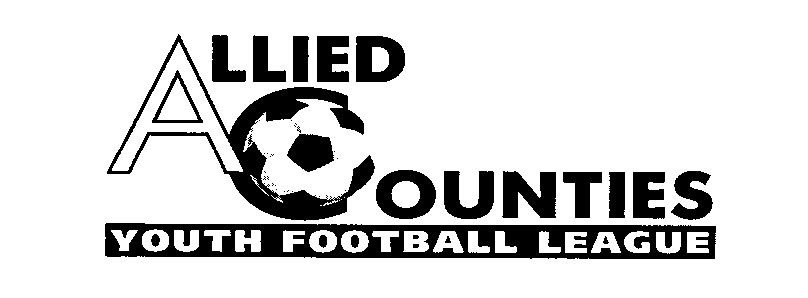 Official website www.acyfl.co.uk	Twitter @ACYLofficial	FA ACYL FULLTIMEBulletin 40 – 2020/2021 14/05/20222022-2023 GROUDSHARES/D FORMS/AGREEMENTSAny club intending to groundshare during next season must submit a fully completed groundshare document for approval by the ACYL when submitting the clubs D FORM and Agreement. The D FORM and Agreement will be sent to all member clubs on the 16th May to be returned no later than the 31st May. Any club who do intend to groundshare and who do not provide a fully completed groundshare agreement will have your league membership terminated.AGM/CLUB WITHDRAWALSThe AGM will be held on Monday 20th June at Uxbridge FC at 8pm, consequently any club intending, or having a provisional intention, to withdraw from the league shall do so at least sixty (60) days before the AGM. Failure to comply with this result will result in a fine (not exceeding £100) in accordance with the Fines Tariff.  That date was Thursday 21st April.The LEAGUE CUP FINAL at Ascot United FC on Sunday 15th May ko 2pmNorth Greenford United v Flackwell Heath or Chalfont St Peter The SUBSIDIARY CUPFINAL at Chalfont St Peter FC on Thursday 19th May ko 7.45pm Chalfont St Peter v Aldershot Town The SUPPLEMENTARY CUP FINAL at Harefield United FC on Wednesday 18th May ko 7.45pmHanwell Town v Wokingham & Emmbrook LATEST RESULTSMonday 9th MaySUBSIDIARY CUP SEMI FINALAldershot Town 4-0 Frimley GreenSUPPLEMENTARY CUP SEMI FINALHanwell Town 2-0 Didcot TownWednesday 11th MayCHAMPIONS CUP FINAL AT WINDSOR FC ko 7.45pmDidcot Town 3-1 North Greenford UnitedSUBSIDIARY CUP SEMI FINALWestfield 3-6 Chalfont St PeterThursday 12th MaySUPPLEMENTARY CUP SEMI FINALWokingham & Emmbrook v Hartley WintneyBE AWARE FIXTURES AFTER THIS WEEK WILL LIKELY BE ARRANGED AT SHORT NOTICE, WE WILL ENDEAVOUR TO KEEP YOU INFORMED OF ARRANGEMENTSFIXTURES going forwardSunday 15th MayLEAGUE CUP FINAL AT ASCOT UNITED FC ko 2pmNorth Greenford United v Flackwell Heath Wednesday 18th MAYSUPPLEMENTARY CUP FINALHanwell Town v Wokingham & Emmbrook or Hartley Wintney (at Harefield United FC)Thursday 18th MaySUBSIDIARY CUP FINALChalfont St Peter v Aldershot Town (at Chalfont St Peter FC)Alan KingGeneral Secretary/Registrations/Results07899 941414generalsecretary@alliedcounties.co.ukacylregistration@aol.co.uk